ПРОТОКОЛ № _____Доп. Вр.                    в пользу                                           Серия 11-метровых                    в пользу                                            Подпись судьи : _____________________ /_________________________ /ПредупрежденияУдаленияПредставитель принимающей команды: ______________________ / _____________________ Представитель команды гостей: _____________________ / _________________________ Замечания по проведению игры ______________________________________________________________________________________________________________________________________________________________________________________________________________________________________________________________________________________________________________________________________________________________________________________________________________________________________________________________________________________________________________________________Травматические случаи (минута, команда, фамилия, имя, номер, характер повреждения, причины, предварительный диагноз, оказанная помощь): _________________________________________________________________________________________________________________________________________________________________________________________________________________________________________________________________________________________________________________________________________________________________________________________________________________________________________Подпись судьи:   _____________________ / _________________________Представитель команды: ______    __________________  подпись: ___________________    (Фамилия, И.О.)Представитель команды: _________    _____________ __ подпись: ______________________                                                             (Фамилия, И.О.)Лист травматических случаевТравматические случаи (минута, команда, фамилия, имя, номер, характер повреждения, причины, предварительный диагноз, оказанная помощь)_______________________________________________________________________________________________________________________________________________________________________________________________________________________________________________________________________________________________________________________________________________________________________________________________________________________________________________________________________________________________________________________________________________________________________________________________________________________________________________________________________________________________________________________________________________________________________________________________________________________________________________________________________________________________________________________________________________________________________________________________________________________________________________________________________________________________________________________________________________________________________________________________________________________________________________________________________________________________________________________________________________________________________________________________________________________________________________________________________________________________________________Подпись судьи : _________________________ /________________________/ 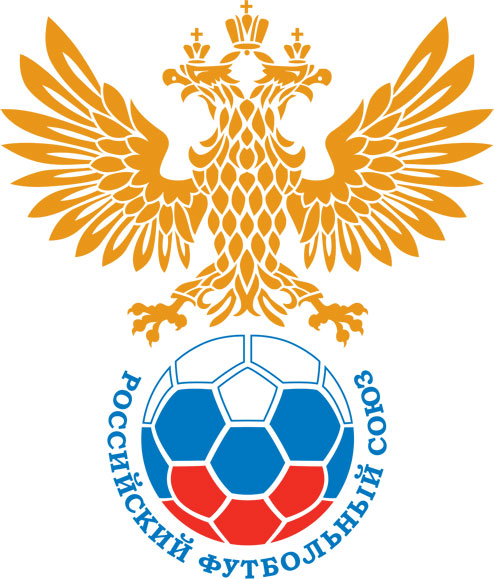 РОССИЙСКИЙ ФУТБОЛЬНЫЙ СОЮЗМАОО СФФ «Центр»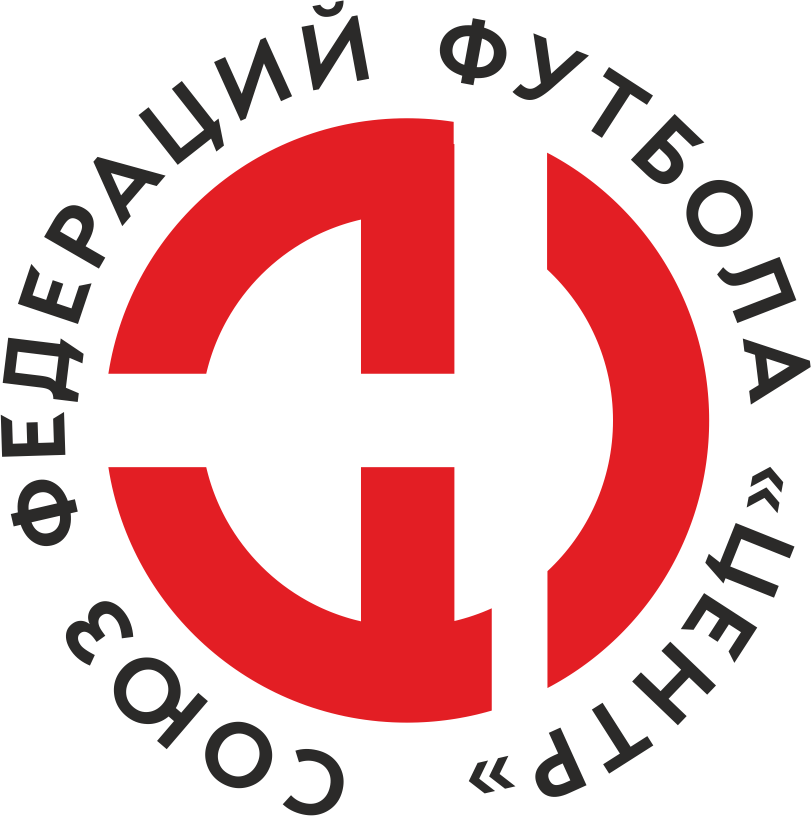    Первенство России по футболу среди команд III дивизиона, зона «Центр» _____ финала Кубка России по футболу среди команд III дивизиона, зона «Центр»Стадион «Труд» (Елец)Дата:10 июня 2023Елец (Елец)Елец (Елец)Елец (Елец)Елец (Елец)Динамо-Брянск-М (Брянск)Динамо-Брянск-М (Брянск)команда хозяевкоманда хозяевкоманда хозяевкоманда хозяевкоманда гостейкоманда гостейНачало:17:00Освещение:естественноеестественноеКоличество зрителей:150Результат:4:3в пользуЕлец (Елец)1 тайм:1:2в пользув пользу Динамо-Брянск-М (Брянск)Судья:Золотарев Илья  (Белгород)кат.1 кат.1 помощник:Омельченко Григорий (Воронеж)кат.2 кат.2 помощник:Заботин Александр (Воронеж)кат.2 кат.Резервный судья:Резервный судья:Ярослав Сапрыкин (Елец)кат.1 кат.Инспектор:Кадыков Сергей Петрович (Калуга)Кадыков Сергей Петрович (Калуга)Кадыков Сергей Петрович (Калуга)Кадыков Сергей Петрович (Калуга)Делегат:СчетИмя, фамилияКомандаМинута, на которой забит мячМинута, на которой забит мячМинута, на которой забит мячСчетИмя, фамилияКомандаС игрыС 11 метровАвтогол0:1Никита ЧерняковДинамо-Брянск-М (Брянск)80:2Александр НовиковДинамо-Брянск-М (Брянск)151:2Александр Молодцов Елец (Елец)282:2Александр_А. Ролдугин Елец (Елец)553:2Александр Молодцов Елец (Елец)653:3Александр НовиковДинамо-Брянск-М (Брянск)744:3Александр КутьинЕлец (Елец)90+Мин                 Имя, фамилия                          КомандаОснованиеРОССИЙСКИЙ ФУТБОЛЬНЫЙ СОЮЗМАОО СФФ «Центр»РОССИЙСКИЙ ФУТБОЛЬНЫЙ СОЮЗМАОО СФФ «Центр»РОССИЙСКИЙ ФУТБОЛЬНЫЙ СОЮЗМАОО СФФ «Центр»РОССИЙСКИЙ ФУТБОЛЬНЫЙ СОЮЗМАОО СФФ «Центр»РОССИЙСКИЙ ФУТБОЛЬНЫЙ СОЮЗМАОО СФФ «Центр»РОССИЙСКИЙ ФУТБОЛЬНЫЙ СОЮЗМАОО СФФ «Центр»Приложение к протоколу №Приложение к протоколу №Приложение к протоколу №Приложение к протоколу №Дата:10 июня 202310 июня 202310 июня 202310 июня 202310 июня 2023Команда:Команда:Елец (Елец)Елец (Елец)Елец (Елец)Елец (Елец)Елец (Елец)Елец (Елец)Игроки основного составаИгроки основного составаЦвет футболок: бело-зелёные       Цвет гетр: зелёныеЦвет футболок: бело-зелёные       Цвет гетр: зелёныеЦвет футболок: бело-зелёные       Цвет гетр: зелёныеЦвет футболок: бело-зелёные       Цвет гетр: зелёныеНЛ – нелюбительНЛОВ – нелюбитель,ограничение возраста НЛ – нелюбительНЛОВ – нелюбитель,ограничение возраста Номер игрокаЗаполняется печатными буквамиЗаполняется печатными буквамиЗаполняется печатными буквамиНЛ – нелюбительНЛОВ – нелюбитель,ограничение возраста НЛ – нелюбительНЛОВ – нелюбитель,ограничение возраста Номер игрокаИмя, фамилияИмя, фамилияИмя, фамилия1Дмитрий Дробот Дмитрий Дробот Дмитрий Дробот 3Артем Сысоев Артем Сысоев Артем Сысоев 4Сосланбек Золоев Сосланбек Золоев Сосланбек Золоев 22Сергей Саввин Сергей Саввин Сергей Саввин 12Иван Фурсач Иван Фурсач Иван Фурсач 7Александр_С. Ролдугин Александр_С. Ролдугин Александр_С. Ролдугин 13Иван Овсянников Иван Овсянников Иван Овсянников 19Александр_А. Ролдугин  Александр_А. Ролдугин  Александр_А. Ролдугин  8Максим Федюкин Максим Федюкин Максим Федюкин 9Александр Молодцов  Александр Молодцов  Александр Молодцов  14Александр Кутьин (к)Александр Кутьин (к)Александр Кутьин (к)Запасные игроки Запасные игроки Запасные игроки Запасные игроки Запасные игроки Запасные игроки 33Александр ТумасянАлександр ТумасянАлександр Тумасян10Владимир СотниковВладимир СотниковВладимир Сотников5Сергей НемченкоСергей НемченкоСергей Немченко16Виктор КравченкоВиктор КравченкоВиктор Кравченко77Максим ГревцевМаксим ГревцевМаксим Гревцев6Арсен АсатрянАрсен АсатрянАрсен Асатрян11Кирилл ЛосевКирилл ЛосевКирилл ЛосевТренерский состав и персонал Тренерский состав и персонал Фамилия, имя, отчествоФамилия, имя, отчествоДолжностьДолжностьТренерский состав и персонал Тренерский состав и персонал 1Денис Юрьевич ЖуковскийДиректор/главный тренерДиректор/главный тренерТренерский состав и персонал Тренерский состав и персонал 2Владимир Николаевич КобзевТренерТренер34567ЗаменаЗаменаВместоВместоВместоВышелВышелВышелВышелМинМинСудья: _________________________Судья: _________________________Судья: _________________________11Сосланбек ЗолоевСосланбек ЗолоевСосланбек ЗолоевСергей НемченкоСергей НемченкоСергей НемченкоСергей Немченко222222Максим ФедюкинМаксим ФедюкинМаксим ФедюкинКирилл ЛосевКирилл ЛосевКирилл ЛосевКирилл Лосев3030Подпись Судьи: _________________Подпись Судьи: _________________Подпись Судьи: _________________33Кирилл ЛосевКирилл ЛосевКирилл ЛосевВладимир СотниковВладимир СотниковВладимир СотниковВладимир Сотников6767Подпись Судьи: _________________Подпись Судьи: _________________Подпись Судьи: _________________44Владимир СотниковВладимир СотниковВладимир СотниковВиктор КравченкоВиктор КравченкоВиктор КравченкоВиктор Кравченко868655Максим ГревцевМаксим ГревцевМаксим ГревцевАлександр КутьинАлександр КутьинАлександр КутьинАлександр Кутьин90+90+6677        РОССИЙСКИЙ ФУТБОЛЬНЫЙ СОЮЗМАОО СФФ «Центр»        РОССИЙСКИЙ ФУТБОЛЬНЫЙ СОЮЗМАОО СФФ «Центр»        РОССИЙСКИЙ ФУТБОЛЬНЫЙ СОЮЗМАОО СФФ «Центр»        РОССИЙСКИЙ ФУТБОЛЬНЫЙ СОЮЗМАОО СФФ «Центр»        РОССИЙСКИЙ ФУТБОЛЬНЫЙ СОЮЗМАОО СФФ «Центр»        РОССИЙСКИЙ ФУТБОЛЬНЫЙ СОЮЗМАОО СФФ «Центр»        РОССИЙСКИЙ ФУТБОЛЬНЫЙ СОЮЗМАОО СФФ «Центр»        РОССИЙСКИЙ ФУТБОЛЬНЫЙ СОЮЗМАОО СФФ «Центр»        РОССИЙСКИЙ ФУТБОЛЬНЫЙ СОЮЗМАОО СФФ «Центр»Приложение к протоколу №Приложение к протоколу №Приложение к протоколу №Приложение к протоколу №Приложение к протоколу №Приложение к протоколу №Дата:Дата:10 июня 202310 июня 202310 июня 202310 июня 202310 июня 202310 июня 2023Команда:Команда:Команда:Динамо-Брянск-М (Брянск)Динамо-Брянск-М (Брянск)Динамо-Брянск-М (Брянск)Динамо-Брянск-М (Брянск)Динамо-Брянск-М (Брянск)Динамо-Брянск-М (Брянск)Динамо-Брянск-М (Брянск)Динамо-Брянск-М (Брянск)Динамо-Брянск-М (Брянск)Игроки основного составаИгроки основного составаЦвет футболок: синие   Цвет гетр:  синиеЦвет футболок: синие   Цвет гетр:  синиеЦвет футболок: синие   Цвет гетр:  синиеЦвет футболок: синие   Цвет гетр:  синиеНЛ – нелюбительНЛОВ – нелюбитель,ограничение возрастаНЛ – нелюбительНЛОВ – нелюбитель,ограничение возрастаНомер игрокаЗаполняется печатными буквамиЗаполняется печатными буквамиЗаполняется печатными буквамиНЛ – нелюбительНЛОВ – нелюбитель,ограничение возрастаНЛ – нелюбительНЛОВ – нелюбитель,ограничение возрастаНомер игрокаИмя, фамилияИмя, фамилияИмя, фамилия16Александр Гришаев Александр Гришаев Александр Гришаев НЛОВ4Алексей Берлиян Алексей Берлиян Алексей Берлиян 3Матвей Зимонин Матвей Зимонин Матвей Зимонин 32Дмитрий Шеремето Дмитрий Шеремето Дмитрий Шеремето 6Кирилл Кузьменко Кирилл Кузьменко Кирилл Кузьменко 9Антон Даниленко Антон Даниленко Антон Даниленко 8Иван Макеев (к)Иван Макеев (к)Иван Макеев (к)НЛОВ7Александр Новиков Александр Новиков Александр Новиков 11Никита Черняков Никита Черняков Никита Черняков 14Илья Васин Илья Васин Илья Васин 15Иван Новиков Иван Новиков Иван Новиков Запасные игроки Запасные игроки Запасные игроки Запасные игроки Запасные игроки Запасные игроки 1Вадим ГербикВадим ГербикВадим Гербик17Ян МиттЯн МиттЯн Митт2Максим КулешовМаксим КулешовМаксим Кулешов19Павел ЛайковПавел ЛайковПавел Лайков18Степан СемерюкСтепан СемерюкСтепан Семерюк13Богдан ЗятенковБогдан ЗятенковБогдан Зятенков20Никита СтраховНикита СтраховНикита СтраховТренерский состав и персонал Тренерский состав и персонал Фамилия, имя, отчествоФамилия, имя, отчествоДолжностьДолжностьТренерский состав и персонал Тренерский состав и персонал 1Дмитрий Вячеславович ДурневТренер вратарейТренер вратарейТренерский состав и персонал Тренерский состав и персонал 2Леонид Васильевич ГончаровАдминистраторАдминистратор34567Замена Замена ВместоВместоВышелМинСудья : ______________________Судья : ______________________11Кирилл КузьменкоКирилл КузьменкоСтепан Семерюк6022Илья ВасинИлья ВасинПавел Лайков64Подпись Судьи : ______________Подпись Судьи : ______________Подпись Судьи : ______________33Никита ЧерняковНикита ЧерняковБогдан Зятенков75Подпись Судьи : ______________Подпись Судьи : ______________Подпись Судьи : ______________44Иван НовиковИван НовиковНикита Страхов80556677        РОССИЙСКИЙ ФУТБОЛЬНЫЙ СОЮЗМАОО СФФ «Центр»        РОССИЙСКИЙ ФУТБОЛЬНЫЙ СОЮЗМАОО СФФ «Центр»        РОССИЙСКИЙ ФУТБОЛЬНЫЙ СОЮЗМАОО СФФ «Центр»        РОССИЙСКИЙ ФУТБОЛЬНЫЙ СОЮЗМАОО СФФ «Центр»   Первенство России по футболу среди футбольных команд III дивизиона, зона «Центр» _____ финала Кубка России по футболу среди футбольных команд III дивизиона, зона «Центр»       Приложение к протоколу №Дата:10 июня 2023Елец (Елец)Динамо-Брянск-М (Брянск)команда хозяевкоманда гостей